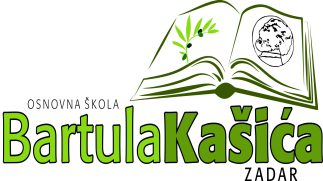 REPUBLIKA HRVATSKAOŠ BARTULA KAŠIĆA Bribirski prilaz 2 23 000 ZadarTel:023/321 -397  Fax:023/323-620Email: ured@os-bkasica-zadar.skole.hrWEB stranica Škole: http://www.os-bkasica-zadar.skole.hr/ KLASA: 003-06/18-01/02URBROJ: 2198/04-20-18-01Zadar, 14. veljače 2018.POZIV članovima ŠOPozivam Vas na sjednicu Školskog odbora koja će se održati dana 16. veljače 2018.   u prostorijama Škole sa početkom u 12,00 satiD N E V N I   R E D :Usvajanje zapisnika sa prethodnih sjednicaDonošenje odluke o usvajanju Financijskih izvještaja za 2017.godinuUsvajanje izvještaja o izvršenju financijskog plana za 2017.godinuDonošenje odluke o raspodjeli rezultata za 2017.godinuPrijedlog prvih izmjena Financijskog plana za 2018.godinu i prvih izmjena plana nabave za 2018.godinuDonošenje odluke o isplati novčanih nagrada za ostvarene natprosječne rezultate sudionicima EU projekta Erasmus + Ključna aktivnost 2 2015-1-IT02-KA219-015285_2Prethodna suglasnost za zasnivanje radnog odnosa na radnom mjestu administrativnog voditelja  EU projekta “Zadar za dar” na određeno puno radno vrijemeRazno                                                                                           Predsjednik ŠO:                                                                                                   Milorad PetričevićDostaviti: 1. Elza Nadarević Baričić                 2. Anita Dukić                  3. Milorad Petričević                 4. Krešimir Mijić                 5. Matea Bakmaz                 6. Bernarda Kamber                 7.  Anica Čuka                 8. Katica Skukan,ravnateljica                 9. Oglasna ploča Škole                 10. PismohranaTemeljem Zakona o pravu na pristup informacijama sjednici mogu prisustvovati dvije osobe. Odabir će se izvršiti prema redoslijedu prijava. Najave službeniku za informiranje tel. 023/321-397, mail adresa: tajnik@os-bkasica-zadar.skole.hr